德明財經科技大學2016年全國大專院校「具潛力創業團隊深化培育計畫」指導單位:教育部區域產學合作中心─國立台北科技大學主辦單位:德明財經科技大學(企管系)協辦單位:德明財經科技大學研發處活動目的:深化培育具創業潛力的團隊，透過業師指導累積實戰能力。活動規劃:創新與創業是近年來各大學最熱門的課程之一。為使有興趣未來創業的同學能夠及早瞭解創新創業管理的理論基礎與實際創業時會面對的實務，特別舉辦此創新創業深化培訓營，以培育具創業潛力的團隊，累積創業之實戰能力，並不斷修正找出最適合的創業模式，使理論與實務得以相互印證。本研習課程透過世界咖啡館(world café)集思廣益的討論方式，讓大專生不僅可以整合所學的創新創業管理理論與業師的實務創業經驗交流，除建立創業人脈，學習團隊合作外並可磨練學生上台簡報的表達技巧與勇氣，成為一位兼具規劃管理與懂得創新的創業人才。本次活動報名對象將以北區區域產學合作中心的18所策略聯盟夥伴學校學生為主。另外先前曾參加過創新創業提案競賽的團隊或老師指導創業實務專題者為輔。多餘名額才開放其他大專院校學生(含研究生)組隊報名參加，每隊以在校生3至6人組隊，從報名參加隊伍中遴選出十二隊，預計人數60人。活動分「深化研習」及「成果發表」兩階段進行，研習以如何撰寫創業營運計畫書為主，為期兩天，學生帶題目來參加，並將創業構想透過書面報告與簡報展現出來，經由業師指導修正。接下來一個月，團隊與輔導業師進行一至三次個別輔導並再次修正創業營運計畫書。以參加第二階段的創業成果發表，進入第二階段「成果發表」，主要為成果發表競賽及觀摩分享。活動主題:	成果發表以創業團隊口頭報告為主，範圍可包括「產品創新」、「文化創意商品創新」、「服務及行銷創新」、「社會企業創新」及「網路APP創新」等主題。業師針對創業營運計畫書簡報內容的創新性、可行性及財務與風險等一一提出投資建議與改善，以展現深化輔導的成果。最後頒發最優前三名獎狀(最佳創業獎、最想投資獎、最具創意獎)和佳作二名與票選最佳人氣獎一名。活動規劃與形式:一、報名資格以小組形式參加，每組3-6人，每組搭配指導老師1-2人。一位老師最多指導2組參賽。參加對象需是全國大專院校在學學生(含研究生)。就讀全國大專院校學生具備創新點子及創業熱忱皆可參加。北區區域產學合作中心的18所策略聯盟夥伴學校學生為主。另外先前曾參加過創新創業提案競賽的團隊或老師指導創業實務專題者為輔。二、活動提供全程免費，凡報名者爾後優先提供德明創業免費講座資訊。成果發表後，頒發每位全程參與同學及指導老師參賽證書乙幀。三、競賽獎勵以組為單位，成果發表(競賽)結果遴選表現績優前三名及佳作三名(含最佳人氣獎)。第一名獎金5,000元，頒發隊員及指導老師獎狀一幀。第二名獎金4,000元，頒發隊員及指導老師獎狀一幀。第三名獎金3,000元，頒發隊員及指導老師獎狀一幀。佳作三名獎金各1,000元，頒發隊員及指導老師獎狀一幀。四、報名方式報名期間:自公告日起至(三)(一律透過網路報名)報名方式:有意參加者請參閱德明企管系「具潛力創業團隊深化培訓營」網頁(http://takming.edu.tw)相關規定。請於報名截止期限內將參賽所需之報名繳交資料傳至email:rita016049@gmail.com ，經審核資料符合規定才可參加研習、研習後經業師指導修正創業營運計畫書後，各組在指定時間內再次繳交修正後計畫書及PPT簡報檔，以進行成果發表。報名繳交資料:報名表填寫(如附件一，若因資料填寫不實而影響報名或參賽權益請自行負責)。授權同意書(如附件二，請參賽組別全員親筆簽名掃描或照相後將檔案寄至前述電子信箱)。創業提案(格式如附件三，請上傳PDF格式之電子檔一份，檔名請設定為創業提案名稱)。指導老師一經確認寄出資料後，即不可再更改，請謹慎填寫。	報名資料與提案內容請自行備份存檔，本校不負保管與寄回之責任。五、研習及成果發表方式:欲參加研習的隊伍須於(三)繳交符合本次活動格式的書面資料及電子檔(創業提案)，如附件三。活動分成研習(初審)與成果發表(競賽)兩階段進行。日(五)於德明企管系「具潛力創業團隊深化培訓營」網頁(http://takming.edu.tw)公告研習錄取名單，請參賽者自行上網查詢。(四)及7日(五)舉辦研習，如附件四。日(三)繳交修正後的創業營運計畫書電子檔及簡報檔，逾時視為放棄參與成果發表會。成果發表(競賽)於(三)舉辦，須繳交A1主題海報一張，各組進行口頭簡報發表創新創業作品，簡報結束後，須接受評審委員提問，如附件五。六、評審方式與評分標準初審評審方式以書面審查方式進行。初審評分項目為創新價值(40%)、北區策盟學校(20%)、曾參加創業競賽或畢業專題題目(40%)。(已獲獎隊伍請勿再以同樣作品參加)「初審評審結果」由初審評審分數決定之，並分成錄取或未錄取兩種結果。成果發表(競賽)評分項目為創新價值(35%)、簡報流暢(15%)、文字圖片結構(20%)、創業可行性(30%)。七、重要活動時間表八、活動地點德明財經科技大學B109專業教室(台北市內湖區環山路一段56號)附註:本次「具潛力創業團隊深化培訓營」主辦單位活動訊息通知，以動態訊息公告(培訓營網頁hppt://takming.edu.tw)進行，因此請參賽者自行定期上網查詢以免遺漏重要訊息。如有任何相關問題，請聯繫:企管系助理小姐Tel:02-2658-5801#2731E-mail: rita016049@gmail.com企管系劉啟沼助理教授Tel:02-2658-5801#5252E-mail: allenliu@takming.edu.twFAX:02-2658-2507本校地址:台北市內湖區環山路一段56號 企業管理系附件一德明財經科技大學2016年全國大專院校「具潛力創業團隊深化培訓營」報名表附件二著作授權同意書茲同意將本人下列著作:(參賽作品名稱)無條件授予 德明財經科技大學  從事下列作為:1.發表於2016年全國大專院校「具潛力創業團隊深化培訓營」等教學研究相關用途，該培訓營委員會擁有該文章之著作版權。2.同意德明財經科技大學企管系可透過合作之機關團體於進行上述著作數位化、重製等加值過程後收錄於資料庫，並可透過電子形式之公開傳輸方式，提供授權用戶進行檢索、閱覽、傳輸、下載與列印等行為，以推廣本國學術出版品資訊之應用與發展。本授權為「非獨家授權」，並保留本人具名之教學、研究與彙編等重製、改作與散佈之權利。本人保證有授予德明財經科技大學企管系上述權利之權限。立授權書人(指導老師及全體組員)簽名或蓋章:身份證字號:電子信箱:授權日期:中華民國105年   月    日附件三德明財經科技大學2016年全國大專院校「具潛力創業團隊深化培訓營」「創業提案(創業營運計畫書)內容參考大綱」封面:提案名稱、參賽學校與科系、參賽組員、日期摘要公司簡介產業分析與市場定位產品/服務規劃與設計經營策略與模式行銷計畫財務計畫與經營效益風險評估與退出策略結論參考資料創業營運計畫書稿件格式說明計畫書內容格式:使用Microsoft Words軟體以中或英文撰寫，中文使用標楷體，英文則       使用Times New Roman字體。封面:自行設計，但需包含創業提案名稱、指導老師、創業成員等內容。打字:稿件以左右對齊、橫式打字為原則。本文採12p字、最小行高18pt、與前段距離0.25列、與後段距離0.5列。參考文獻則單行間距、與前段距離0列、與後段距離0.5列。紙張採A4版面。
主標題:以18p粗體字列於中央對稱位置。
次標題:以16p粗體字列於中央對稱位置。參考文獻:所有參考文獻須按姓氏由小至大之筆劃數排，先中文文獻，後英文文獻為原則。各類參考文獻之寫法須依下列格式，例:牛涵錚、 辛敏綺，2011，創新與創業精神研究之回顧與發展，創新與管理8(4)：第33-62頁。羅際屏，2010，挖掘與層析創業家之創新與創業家精神，碩士論文，淡江大學，新北。田文彬，2013，創新與創業，華泰文化出版社，台北。蕭富峰、李田樹，2009，翻譯自Peter F. Drucker 創新與創業精神：管理大師彼得.杜拉克談創新實務與策略(增訂版)，臉譜出版社，台北。P. F. Drucker, 2015. Innovation and entrepreneurship : practice and principles, Routledge, .Lampikoski, T., Westerlund, M., Rajala, R. and Möller, K., 2014.  Green Innovation Games: Value-Creation Strategies For Corporate Sustainability, California Management Review, Vol. 57(1):pp. 88-116.Zeithaml, V. A., 1988, Consumer perceptions of price, quality, and value: A means-end model and synthesis of evidence.  Journal of Marketing, 52(3): pp. 2-22二、報告前須附目錄、圖表目錄。各頁皆須編製頁碼(列於頁尾靠中對齊)。三、報告得裝訂成冊，裝訂於左邊，開口朝右。 附件四附件五德明財經科技大學2016年全國大專院校「具潛力創業團隊深化培訓營」成果發表會(競賽)議程表註:活動若有變動以競賽當日公佈為主。附件六交通路線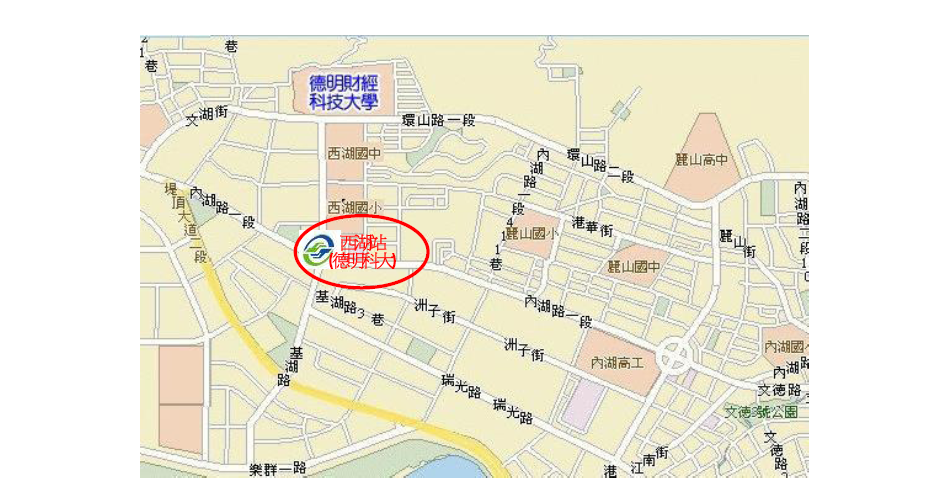 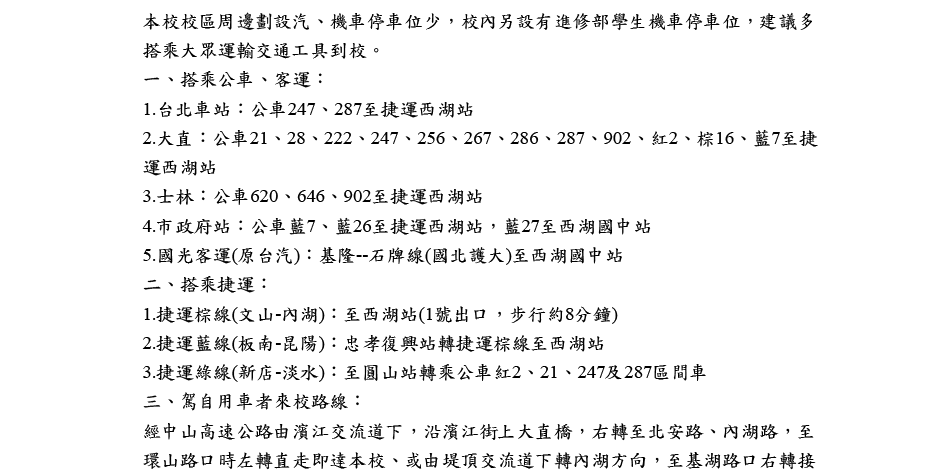 日期活動進度活動流程細項自公告日起至(三) 報名活動截止競賽報名(一律採網路報名，為避免網路塞車問題與獲得更多資訊，可先送出報名資料，9/21前上傳計畫書即可，為免報名參加隊伍太多僅收前五十隊進入初審審查，請速報名，以免向隅)確定創業提案報告名稱與參加名單及指導老師相關訊息公布於德明企管培訓營網頁http://takming.edu.tw) 報名資料請傳至email:rita016049@gmail.com(1)報名表(附件一)(2)授權書(附件二，親筆簽名掃描或照相後上傳)(3)計畫書(附件三，將PDF格式檔案傳至email:rita016049@gmail.com檔名請設定為創業提案名稱)(五)公告研習錄取名單公告研習錄取名單培訓營動態訊息公告(培訓營網頁http://takming.edu.tw)(四)(五)舉辦研習報名學生須全部參加業師授課、指導、提供諮詢(三)成果發表(競賽)相關檔案上傳截止日期。各組繳交word檔及PPT檔案。PPT檔上傳 (請採用powerpoint 2010或以下格式)將PPT檔案傳至email:rita016049@gmail.com檔名請設定為創業提案名稱)(三)8:30-12:30成果發表(競賽)抽籤決定簡報順序票選最佳人氣獎評審、講評與頒獎詳細議程如附件五繳交創新創業主題海報一張(題目、組員)規格：直式A1    材質：珍珠板(亮面)參賽作品名稱 :參賽作品名稱 :參賽作品名稱 :參賽作品名稱 :代表人姓名：代表人姓名：代表人姓名：性別□男□女 學校名稱 學校名稱 科系年級：科系年級：聯絡方式手機： 室內電話：室內電話：聯絡方式E-mail：傳真：傳真：通 訊 
住 址 姓  名學    校行動電話e-mail指導老師 指導老師學  生(代表人)學  生學  生學  生學  生學  生德明財經科技大學 「具潛力創業團隊深化培訓營」(研習課程)德明財經科技大學 「具潛力創業團隊深化培訓營」(研習課程)德明財經科技大學 「具潛力創業團隊深化培訓營」(研習課程)德明財經科技大學 「具潛力創業團隊深化培訓營」(研習課程)第一天(四)主題第二天(五)主題08:30-09:00報到分組/相見歡08:40-09:00報到/交流互動09:00-09:10開幕/貴賓致詞9:00-10:30創業營運計畫書 II財務規劃(王慧瑛/尚好佳國際餐飲事業集團財務長)09:10-10:30創業精神實踐與趨勢發展(蔡適陽/國創會顧問)9:00-10:30創業營運計畫書 II財務規劃(王慧瑛/尚好佳國際餐飲事業集團財務長)10:30-10:40休息/喝口水、充個電10:30-10:40休息、充個電10:40-12:20創業營運計畫書0(蔡適陽/國創會顧問)10:40-12:20創業營運計畫書 II財務(王慧瑛/尚好佳國際餐飲事業集團財務長)12:20-13:00午餐時間12:20-13:00午餐時間13:00-14:40創業營運計畫書I(楊士進/國際創新創業發展協會秘書長)13:00-14:40創業營運計畫書III(劉大椿/國際創新創業發展協會副秘書長)14:40-14:50休息/喝口水、充個電14:40-14:50休息、充個電14:50-16:30創業營運計畫書I(楊士進/國際創新創業發展協會秘書長)14:50-16:30創業營運計畫書III(劉大椿/國際創新創業發展協會副秘書長)16:30-18:00分組討論(楊士進/國創會秘書長)16:30-18:00分組討論(劉大椿/國創會副秘書長)18:00第一日課程結束18:00結業、賦歸德明財經科技大學 「具潛力創業團隊深化培訓營」成果發表會德明財經科技大學 「具潛力創業團隊深化培訓營」成果發表會(三)主題9:00-10:30創業團隊成果發表10:30-10:40休息/喝口水、充個電10:40-12:10創業團隊成果發表12:10-12:20評審講評12:30頒獎、賦歸